President's Message, November 2022Ah-h-h, November, the month with Turkey Day in it. Yum! Yum!Our wonderful Vancouver guests have come and gone and the weather, though unseasonably cool, was pretty much perfect for all our planned activities. I think a good time was had by all! A large THANK YOU to everyone who has helped with this visit in any way. You are irreplaceable!!! Our holiday party is scheduled for 1 pm Sunday, December 4 at Mair Murphy’s Bardmoor club house. The address is 8345 Bardmoor Blvd. in Seminole. We are having a complete bar-b-que dinner with a “cowboy” theme. Wear your denim! Or, if you wish to “dress up” that’s OK too. The menu will include chicken, pork, coleslaw, baked beans, bread, beverages and dessert, all-inclusive at $18 per person. Entertainment is also included. Reservations and money will be collected at the November meeting or by mail to me at 1131Mainsail Circle, Palm Harbor 34685 by November 15.  We hope to see many of you at this fun event, designed to get you into the holiday spirit! And have a happy Thanksgiving!In Friendship,Gretchen Worth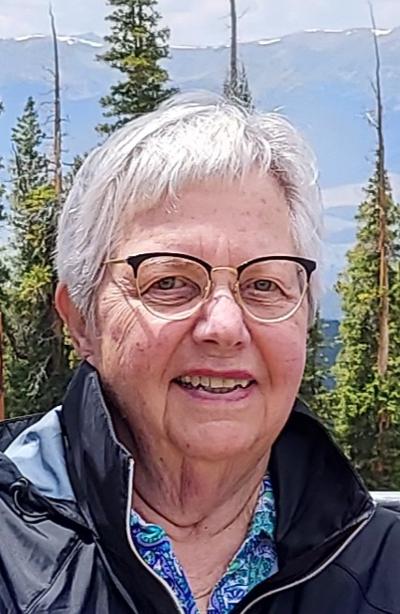 